Voorbeeldbrief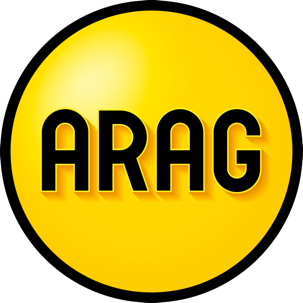 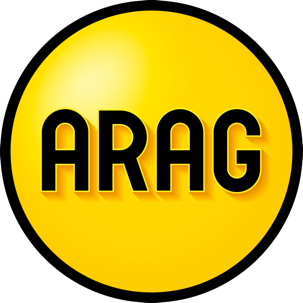 UWV te late beslissing WIA-uitkeringHeeft u een WIA-uitkering aangevraagd en na 8 weken hier nog geen beslissing op mogen ontvangen? Dan is het aan te raden om het UWV hierover in gebreke te stellen. U geeft hen hierin nog de gelegenheid om binnen twee weken alsnog met een beslissing te komen, doet het UWV dit niet, dan zijn zij een dwangsom verschuldigd.Algemene informatie:Dit is een voorbeeldbrief van ARAG. U kunt deze brief aanpassen aan uw situatie;U bent zelf verantwoordelijk voor uw brief;Verstuur uw brief aangetekend. Bewaar het verzendbewijs en een kopie van de verstuurde brief;Heeft u juridische hulp nodig? Neem dan contact op via www.arag.nl. Wij streven ernaar dit voorbeelddocument regelmatig te controleren op inhoud en actualiteit. ARAG kan niet aansprakelijk worden gesteld voor onjuistheden in het document of problemen die voortkomen uit het (onjuist) gebruik hiervan.AanUWV[t.a.v. Afdeling WIA]
[Adres]
[Postcode en plaats][Woonplaats, datum]Betreft: Ingebrekestelling UWV door te late beslissing WIA-uitkeringGeachte heer/mevrouw [naam werkgever],Op datum aanvraag heb ik, dhr/mw. [wonende te … BSN… ] een aanvraag ingediend voor een WIA-uitkering.Het UWV had uiterlijk 8 weken na het indienen van deze aanvraag op de aanvraag moeten beslissen. Deze datum is inmiddels verstreken en ook is de wachttijd van 104 weken alvorens in aanmerking te kunnen komen voor een WIA-uitkering verstreken. Daarmee is ook de eventuele redelijke termijn om op de aanvraag te beslissen verstreken. Tot op heden heeft het UWV helaas geen beslissing afgegeven. Ik kan dan ook niet anders concluderen dan dat u in gebreke bent tijdig een beslissing te nemen. Ik verzoek het UWV om binnen twee weken na heden een beslissing af te geven. Mocht het UWV niet binnen deze termijn een beslissing hebben afgegeven, dan is het UWV ingevolge artikel 4:17 Awb een dwangsom verschuldigd. Tevens zal dan gelet op het bepaalde in de artikelen 6:12 en 7:1 Awb worden overwogen beroep in te stellen bij de rechtbank tegen het uitblijven van uw beslissing op bezwaar. Uw reactie zie ik met belangstelling tegemoet.
Met vriendelijke groet,[Naam en handtekening][Adres][E-mail]